Maths Long Term Plan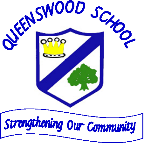 Lower KS2*Any additional weeks to be used for recap based on Afl.123456789101112131415AutumnAutumnNumber and Place valueNumber and Place valueNumber and Place valueNumber and Place valueAddition and SubtractionAddition and SubtractionAddition and SubtractionAddition and SubtractionMultiplication and divisionMultiplication and divisionMeasures -Perimeter and areaMeasures -Perimeter and areaGeometry – properties of shapeMeasures - Time(and Roman Numerals)Measures - Time(and Roman Numerals)*SpringSpringMultiplication and divisionMultiplication and divisionMultiplication and divisionMultiplication and divisionMultiplication and divisionFractionsFractionsFractionsGeometry - Angles and linesMeasures -Perimeter and areaMoneyMass and capacityMeasures -Perimeter and areaMoneyMass and capacityMeasures -Perimeter and areaMoneyMass and capacityStatistics*SummerSummerFractionsFractionsFractionsFractionsFractionsAll four operations – solving problemsAll four operations – solving problemsAll four operations – solving problemsAll four operations – solving problemsStatisticsMeasures - timeGeometry –angles and linesrotation and translationGeometry –angles and linesrotation and translation*